На основу чл. 119. став 1. тачка 1) а у вези са чл. 80 - 86. Закона о основама система образовања и васпитања ("Службени гласник РС", бр. 88/2017, у даљем тексту: Закон), Школски одбор Основне школе „Цветин Бркић” у Глушцима, дана 07.11.2018. године,  донео је ПРАВИЛНИК 
О ВАСПИТНО-ДИСЦИПЛИНСКОЈ И МАТЕРИЈАЛНОЈ ОДГОВОРНОСТИ 
УЧЕНИКА ОШ „ЦВЕТИН БРКИЋ“, ГЛУШЦИОпште одредбеЧлан 1Правилником о васпитно-дисциплинској и материјалној одговорности ученика ОШ „Цветин Бркић“, Глушци (у даљем тексту: Правилник) уређује се материја дисциплинске и материјалне одговорности ученика Школе (у даљем тексту: ученици), у складу са законом. Члан 2Ученик подлеже дисциплинској и материјалној одговорности, у складу са законом и Правилником.Појачан васпитни рад са ученицимаЧлан 3Према ученику који врши повреду правила понашања у школи или не поштује одлуке директора и органа школе, неоправдано изостане са наставе пет часова, односно који својим понашањем угрожава друге у остваривању њихових права, школа ће уз учешће родитеља, односно другог законског заступника, појачати васпитни рад активностима: у оквиру одељењске заједнице, стручним радом одељењског старешине, педагога, психолога, посебних тимова, а када је то неопходно да сарађује са одговарајућим установама социјалне, односно здравствене заштите са циљем дефинисања и пружања подршке ученику у вези са променом његовог понашања.О постојању потребе за појачаним васпитним радом одељењски старешина обавештава директора или секретара. Одељенски старешина у даљем поступку обавештава родитеља и позива  га на разговор, упућује ученика на разговор код педагога и у оквиру одељењске заједнице се врши разматрање и решавање проблема, упознавање и навикавање ученика на поштовање правила  понашања.Ако је неопходно одељенски старешина ће појачати васпитни рад и на тај начин што ће о у решавање постојећег проблема укуључити Тим за заштиту од насиља, Центар за социјални рад, Установе здравствене заштите.Одељењски старешина ће водити евиденцију о предузетим активностима појачаног васпитног рада са учеником  и родитељем, односно другим  законским заступником.Евиденција се одлаже у досије ученика.Појачан васпитни рад због неоправданог изостајања са наставеЧлан 4Када ученик неоправдано  изостане  са наставе и других облика образовно-васпитног рада 5 и више часова у току школске године, Школа појачава васпитни рад и писмено обавештавања родитеља, односно другог законског заступника.Права, обавезе и одговорности ученика Права ученикаЧлан 5Права ученика остварују се у складу са потврђеним међународним уговорима, Законом, другим законима и овим правилником. Школа, односно запослени у Школи дужни су да обезбеде остваривање права детета и ученика, а нарочито право на: 1)квалитетан образовно-васпитни рад; 2) уважавање личности; 3) подршку за свестрани развој личности, подршку за посебно исказане таленте и њихову афирмацију; 4) заштиту од дискриминације, насиља, злостављања и занемаривања; 5) благовремену и потпуну информацију о питањима од значаја за образовање и васпитање; 6) информације о правима и обавезама; 7) учествовање у раду органа Школе, у складу са Законом и посебним законом; 8) слободу удруживања у различите групе, клубове и организовање Ученичког парламента; 9) јавност и образложење оцене и подношење приговора на оцену и испит; 10) покретање иницијативе за преиспитивање одговорности учесника у образовно-васпитном процесу, уколико права из става 2. тач. 1)-9) овог члана нису остварена; 11) заштиту и правично поступање Школе према ученику; 12) стипендију, у складу са посебним законом; 13) друга права у области образовања и васпитања, у складу са Законом.  Обавезе ученикаЧлан 6У остваривању својих права ученик не сме да угрожава друге у остваривању права. Ученик има обавезу да: 1) редовно похађа наставу и извршава школске обавезе; 2) поштује правила понашања у Школи, одлуке директора и органа Школе; 3) ради на усвајању знања, вештина и ставова утврђених Школским програмом, прати сопствени напредак и извештава о томе наставнике и родитеље, односно друге законске заступнике; 4) не омета извођење наставе и не напушта час без претходног одобрења наставника; 5) поштује личност других ученика, наставника и осталих запослених у Школи; 6) чува имовину Школе и чистоћу и естетски изглед школских просторија; 7) стара се о очувању животне средине и понаша у складу са правилима еколошке етике. Школа је обавезна да писмено обавештава родитеља, односно другог законског заступника о учињеним неоправданим изостанцима ученика.Родитељ, односно други законски заступник ученика из става 2. овог члана дужан је да у року од осам дана од дана изостанка ученика достави лекарско оправдање или други релевантни документ о оправданости изостанка.Одговорност ученикаЧлан 7Ученик може да одговара:1) за лакшу повреду обавеза утврђену Правилником (у даљем тексту: лакша повреда обавеза);2) за тежу повреду обавеза која је у време извршења била прописана Законом о основама система образовања и васпитања или посебним просветним законом (у даљем тексту: тежа повреда обавеза);3) за повреду забране из чл. 110-112. Закона о основама система образовања и васпитања (у даљем тексту: повреда забране).Повреде обавеза и повреде забранаЛакше повреде обавезаЧлан 8Лакше повреде обавеза ученика су:         1)         неоправдано изостајање из школе до 25 часова;            2)         понављање насилног понашања са првог нивоа из Правилника о протоколу поступања у установи у одговору на насиље, злостављање и занемаривање када васпитни рад није делотворан; 3)        насилно понашање са другог нивоа из Правилника о протоколу поступања у установи у одговору на насиље, злостављање и занемаривање, када појачан васпитни рад није делотворан; 4)          непоштовање одлука директора и других органа школе и правила понашања; 5)          необавештавање родитеља о резултатима учења и владања и непреношење порука одељенског старешине, других наставника и стручних сарадника; 6)          неоправдано кашњење на редовну наставу и друге облике образовно-васпитног рада; 7)          нарушавање естетског изгледа школе и школског дворишта; 8)          када долази у школу и на друга места, на којима школа организује и спроводи образовно-васпитни процес, неприкладно одевен за наменске активности;9)          када се не брине о личној хигијени и уредности, хигијени школских и других просторија у којима се врши образовно-васпитна делатност;10)      када се после звона за почетак наставе не налази на свом месту, спреман за њен почетак, 11)      уколико раније напусти час и друге активности у школи без одобрења наставника;12)      када се недисциплиновано понаша у учионици и другим просторијама школе за време трајања наставе, испита, као и на другим облицима образовно-васпитног рада у оквиру спортских, културних и других активности;13)      оштећење школске зграде, школске имовине (просторије, инвентара, инсталација) и школског дворишта;14)      оштећење или уништење личних ствари и прибора других ученика, наставника и других запослених у школи;15)      коришћење објека и инвентара школе супротно њиховој намени;16)      конзумирање хране, пића и жвакаћих гума за време часа;17)      коришћење електронских уређаја и других средстава којима се ремети дисциплина на часу или на другим облицима образовно-васпитног рада, а којима се не угрожавају права других и не служе за превару у поступку оцењивања;18)     употреба мобилног телефона у згради Школе;19)     када злоупотреби лекарско уверење тј.оправдање; 20)     када се задржава у ходницима школе за време часа;21)     када у својству редара не обавештава наставнике о одсуству ученика;                                                                                                                                                                  22)      када у својству редара не чува предмете, књиге и прибор ученика, или се не стара о хигијени учионице;23)      када у својству редара не пријављеује свако оштећење школске или личне имовине и не пријави пре почетка наставе уочене недостатке одељенском старешини или дежурном наставнику;24)      нарушавање правила хигијене у школи и дворишту школе;      25)     када у својству дежурног ученика допусти улаз лицу без идентификације, или без сагласности органа школе, а о томе не обавести дежурног наставника или неког другог запосленог;26)      када у својству дежурног ученика самовољно напусти дежурство или несавесно обавља своје дужности;27)      када одбије да примени мере заштите и безбедности ученика у школи, на екскурзији и настави у природи, посети, излету, организованој настави или  другим ваннаставним активностима школе.Теже повреде обавезаЧлан 9Теже повреде обавеза ученика прописане су Законом. За тежу повреду обавезе ученик одговара ако је у време извршења обавеза била прописана Законом. Теже повреде обавеза ученика су:1) уништење, оштећење, скривање, изношење, преправка или дописивање података у евиденцији коју води Школа или друга организација, односно орган; 2) преправка или дописивање података у јавној исправи коју издаје Школа или орган, односно исправи коју изда друга организација; 3) уништење или крађа имовине Школе, привредног друштва, предузетника, ученика или запосленог; 4) поседовање, подстрекавање, помагање, давање другом ученику и употреба алкохола, дувана, наркотичког средства или психоактивне супстанце; 5) уношење у Школу или другу организацију оружја, пиротехничког средства или другог предмета којим може да угрози или повреди друго лице; 6) понашање ученика којим угрожава властиту безбедност или безбедност других ученика, наставника и запослених у Школи, у школским и другим активностима које се остварују ван Школе, а које Школа организује и које доводи до њиховог физичког и психичког повређивања; 7) употреба мобилног телефона, електронског уређаја и другог средства у сврхе којима се угрожавају права других или у сврхе преваре у поступку оцењивања; 8) неоправдано изостајање са наставе и других облика образовно-васпитног рада више од 25 часова у току школске године, од чега више од 15 часова након писменог обавештавања родитеља, односно другог законског заступника од стране Школе; 9) учестало чињење лакших повреда обавеза у току школске године, под условом да су предузете неопходне мере из става 1. овог члана ради корекције понашања ученика; Насилно понашање са трећег нивоа из Правилника о протоколу поступања у установи у одговору на насиље, злостављање и занемаривање, може да буде третирано као тежа повреда обавезе и као повреда забране утврђене Законом о основама система образовања и васпитања, у зависности од околности (последице, интезитет, учесталост, учесници, време, место, начин и др.) што процењује тим за заштиту и директор.Повреда забранеЧлан 10Забране утврђене Законом о основама система образовања и васпитања за чију повреду одговара ученик су:1.Забрана дискриминације2.Забрана насиља, злостављања и занемаривања 3.Забрана понашања које вређа углед, част или достојанство.У случаjу када се када се посумња или утврди дискриминаторно понашање као и када се посумња или утврди вређање угледа, части или достојанства личности примењују се и одредбе Праилника о посупању установе у случају сумње или утврђеног дискриминаторног понашања и вређање угледа, части или достојанства личности („Сл. гласник РС“ бр 65/2018 од 24.08.2018. године).Забрана дискриминацијеЧлан 11У Школи су забрањене дискриминација и дискриминаторско поступање којим се на непосредан или посредан, отворен или прикривен начин, неоправдано прави разлика или неједнако поступа, односно врши пропуштање (искључивање, ограничавање или давање првенства) у односу на лице или групе лица, као и на чланове њихових породица или њима блиска лица на отворен или прикривен начин, а који се заснива на раси, боји коже, прецима, држављанству, статусу мигранта, односно расељеног лица, националној припадности или етничком пореклу, језику, верским или политичким убеђењима, полу, родном идентитету, сексуалној оријентацији, имовном стању, социјалном и културном пореклу, рођењу, генетским особеностима, здравственом стању, сметњи у развоју и инвалидитету, брачном и породичном статусу, осуђиваности, старосном добу, изгледу, чланству у политичким, синдикалним и другим организацијама и другим стварним, односно претпостављеним личним својствима, као и по другим основима утврђеним законом којим се прописује забрана дискриминације. Не сматрају се дискриминацијом посебне мере уведене ради постизања пуне равноправности, заштите и напретка лица, односно групе лица која се налазе у неједнаком положају. Школа је дужна да предузме све мере прописане Законом када се посумња или утврди дискриминаторно понашање у Школи. Забрана насиља, злостављања и занемаривањаЧлан 12У Школи је забрањено физичко, психичко, социјално, сексуално, дигитално и свако друго насиље, злостављање и занемаривање запосленог, детета, ученика, одраслог, родитеља односно другог законског заступника или трећег лица у установи.Под насиљем и злостављањем подразумева се сваки облик једанпут учињеног, односно понављаног вербалног или невербалног понашања које има за последицу стварно или потенцијално угрожавање здравља, развоја и достојанства личности детета, ученика и одраслог.Занемаривање и немарно поступање представља пропуштање установе или запосленог да обезбеди услове за правилан развој детета, ученика и одраслог.Школа је дужна да одмах поднесе пријаву надлежном органу ако се код детета, ученика или одраслог примете знаци насиља, злостављања или занемаривања.Под физичким насиљем, у смислу  закона, сматра се: физичко кажњавање детета, ученика или одраслог од стране запосленог, родитеља односно другог законског заступника или трећег лица у установи; свако понашање које може да доведе до стварног или потенцијалног телесног повређивања детета, ученика, одраслог или запосленог; насилно понашање запосленог према детету, ученику или одраслом, као и ученика и одраслог према другом ученику, одраслом или запосленом.Под психичким насиљем, у смислу закона, сматра се понашање које доводи до тренутног или трајног угрожавања психичког и емоционалног здравља и достојанства.Под социјалним насиљем, у смислу закона, сматра се искључивање детета, ученика и одраслог из групе вршњака и различитих облика активности установе.Под сексуалним насиљем и злостављањем, у смислу закона, сматра се понашање којим се дете и ученик сексуално узнемирава, наводи или приморава на учешће у сексуалним активностима које не жели, не схвата или за које није развојно дорастао или се користи за проституцију, порнографију и друге облике сексуалне експлоатације.Под дигиталним насиљем и злостављањем, у смислу закона, сматра се злоупотреба информационо комуникационих технологија која може да има за последицу повреду друге личности и угрожавање достојанства и остварује се слањем порука електронском поштом, смс-ом, ммс-ом, путем веб-сајта (web site), четовањем, укључивањем у форуме, социјалне мреже и другим облицима дигиталне комуникације.Школа је дужна да надлежном органу пријави сваки облик насиља, злостављања и занемаривања у установи почињен од стране родитеља, односно другог законског заступника или трећег лица у установи. Разврставање насиља и злостављања по нивоимаЧлан 13Исти облици насиља, злостављања и занемаривања могу да се појаве на више нивоа, али се разликују у интензитету, степену ризика, учесталости, последицама и учесницима. Насиље и злостављање, у складу са Протоколом поступања у одговору на насиље и злостављање, разврстава се у три нивоа у ситуацијама када су актери насиља и злостављања ученици (ученик-ученик, ученик-запослени). Први ниво насиља и злостављања Члан 14Облици физичког насиља и злостављања су, нарочито: ударање чврга, гурање, штипање, гребање, гађање, чупање, уједање, саплитање, шутирање, прљање.Облици психичког насиља и злостављања су, нарочито: омаловажавање, оговарање, вређање, ругање, називање погрдним именима, псовање, етикетирање, имитирање, "прозивање".Облици социјалног насиља и злостављања су, нарочито: добацивање, подсмевање, искључивање из групе или заједничких активности, фаворизовање на основу различитости, ширење гласина.Облици сексуалног насиља и злостављања су, нарочито, неумесно, са сексуалном поруком: добацивање, псовање, ласцивни коментари, ширење прича, етикетирање, сексуално недвосмислена гестикулација.Облици насиља и злостављања злоупотребом информационих технологија и других комуникационих програма су, нарочито: узнемиравајуће позивање, слање узнемиравајућих порука СМС-ом, ММС-ом.Други ниво насиља и злостављањаЧлан 15Облици физичког насиља и злостављања су, нарочито: шамарање, ударање, гажење, цепање одела, "шутке", затварање, пљување, отимање и уништавање имовине, измицање столице, чупање за уши и косу.Облици психичког насиља и злостављања су, нарочито: уцењивање, претње, неправедно кажњавање, забрана комуницирања, искључивање, манипулисање.Облици социјалног насиља и злостављања су, нарочито: сплеткарење, ускраћивање пажње од стране групе (игнорисање), неукључивање, неприхватање, манипулисање, искоришћавање.Облици сексуалног насиља и злостављања су, нарочито: сексуално додиривање, показивање порнографског материјала, показивање интимних делова тела, свлачење.Облици насиља и злостављања злоупотребом информационих технологија су, нарочито: оглашавање, снимање и слање видео записа, злоупотреба блогова, форума и четовања, снимање камером појединаца против њихове воље, снимање камером насилних сцена, дистрибуирање снимака и слика.Трећи ниво насиља и злостављања Члан 16Облици физичког насиља и злостављања су, нарочито: туча, дављење, бацање, проузроковање опекотина и других повреда, ускраћивање хране и сна, излагање ниским температурама, напад оружјем.Облици психичког насиља и злостављања су, нарочито: застрашивање, уцењивање уз озбиљну претњу, изнуђивање новца или ствари, ограничавање кретања, навођење на коришћење наркотичких средстава и психоактивних супстанци, укључивање у деструктивне групе и организације.Облици социјалног насиља и злостављања су, нарочито: претње, изолација, малтретирање групе према појединцу или групи, организовање затворених група (кланова) које има за последицу повређивање других.Облици сексуалног насиља и злостављања су, нарочито:, завођење од стране одраслих, подвођење, злоупотреба положаја, навођење, изнуђивање и принуда на сексуални чин, силовање, инцест.Облици насиља и злостављања злоупотребом информационих технологија су, нарочито: снимање насилних сцена, дистрибуирање снимака и слика, дечија порнографија.Забрана понашања које вређа углед, част или достојанство Члан 17Забрањено је свако понашање ученика и одраслог према запосленом; ученика и одраслог према другом детету, ученику или одраслом, којим се вређа углед, част или достојанство. Директор Школе дужан је да у року од три дана од дана сазнања за повреду забране из става 1. овог члана предузме одговарајуће активности и мере у оквиру надлежности Школе. Васпитне и васпитно-дисциплинске мере и правна заштита ученикаВаспитне мереЧлан 18Васпитне мере изричу се за лакшу повреду обавеза ученика.Васпитне мере су:опомена, укор одељењског старешине или укор Одељењског већа  на основу изјашњавања наставника који остварују наставу у одељењу ученика, у складу са Статутом Школе.Васпитна мера из става 1. овог члана изриче се ученику без вођења васпитно-дисциплинског поступка. Опомена Члан 19Васпитна мера опомена изриче се за следеће лакше повреде обавеза ученика:неоправдано изостајање с наставе и других облика образовно-васпитног рада од 6 до 10 часова у току школске године;када у својству редара не пријављеује свако оштећење школске или личне имовине и не пријави пре почетка наставе уочене недостатке одељенском старешини или дежурном наставнику;када долази у школу и на друга места, на којима школа организује и спроводи образовно-васпитни процес, неприкладно одевен за наменске активности;када се не брине о личној хигијени и уредности, хигијени школских и других просторија у којима се врши образовно-васпитна делатност;када се после звона за почетак наставе не налази на свом месту, спреман за њен почетак, уколико раније напусти час и друге активности у школи без одобрења наставника;необавештавање родитеља о резултатима учења и владања и непреношење порука одељенског старешине, других наставника и стручних сарадника; неоправдано кашњење на редовну наставу и друге облике образовно-васпитног рада.када у својству дежурног ученика допусти улаз лицу без идентификације, или без сагласности органа школе, а о томе не обавести дежурног наставника или неког другог запосленог.Опомену изриче одељењски старешина.Укор одељењског старешинеЧлан 20 	 Васпитна мера укор одељењског старешине се изриче за следеће лакше повреде обавеза ученика: неоправдано изостајање с наставе и других облика образовно-васпитног рада од 11 до 20 часова у току школске године;понављање насилног понашања са првог нивоа из Правилника о протоколу поступања у установи у одговору на насиље, злостављање и занемаривање када васпитни рад није делотворан; нарушавање естетског изгледа школе и школског дворишта;  када се недисциплиновано понаша у учионици и другим просторијама школе за време трајања наставе, испита, као и на другим облицима образовно-васпитног рада у оквиру спортских, културних и других активности; када се задржава у ходницима школе за време часа; нарушавање правила хигијене у школи и дворишту школе;када одбије да примени мере заштите и безбедности ученика у школи, на екскурзији и настави у природи, посети, излету, организованој настави или  другим ваннаставним активностима школе;Васпитну мера укор одељењског старешине изриче одељењски старешина на часу одељењске заједнице.Укор одељењског већаЧлан 21Васпитна мера укор Одељенског већа изриче се за следеће лакше повреде обавеза ученика:неоправдано изостајање с наставе и других облика образовно-васпитног рада од 21 до 25 часова у току школске године;оштећење школске зграде, школске имовине (просторије, инвентара, инсталација) и школског дворишта;оштећење или уништење личних ствари и прибора других ученика, наставника и других запослених у школи;коришћење објека и инвентара школе супротно њиховој намени;конзумирање хране, пића и жвакаћих гума за време часа;коришћење електронских уређаја и других средстава којима се ремети дисциплина на часу или на другим облицима образовно-васпитног рада, а којима се не угрожавају права других и не служе за превару у поступку оцењивања;употреба мобилног телефона у згради Школе;када злоупотреби лекарско уверење тј.оправдање;када у својству редара не обавештава наставнике о одсуству ученика;         када у својству редара не чува предмете, књиге и прибор ученика, или се не стара о хигијени учионице;када у својству дежурног ученика самовољно напусти дежурство или несавесно обавља своје дужности;непоштовање одлука директора и других органа школе и правила понашања. 	   Васпитну меру укор Одељењског већа изриче Одељењско веће већином гласова свих чланова Одељењског већа на предлог одељењског старешине или било ког члана Одељењског већа. Васпитно-дисциплинске мереЧлан 22За теже повреде обавеза могу да се изрекну следеће васпитно-дисциплинске мере:1) укор директора,2) укор наставничког већа.Члан 23За учињену повреду забране из чл. 110–112 Закона, могу да се изрекну васпитно-дисциплинске мере:(1) укор директора или укор наставничког већа;(2) премештај ученика од петог до осмог разреда у другу основну школу на основу одлуке наставничког већа, уз сагласност школе у коју прелази, а уз обавештавање родитеља односно другог законског заступника.Поступак утврђивања одговорности ученикаЧлан 24Приликом утврђивања одговорности ученика треба имати у виду да васпитна,  односно васпитно-дисциплинска мера није сама себи циљ, већ да има васпитни и превентивни карактер.Члан 25Обавезе одељењског старешине:-     да евидентира понашање и опише учињену повреду обавезе ученика  или повреду забране; -    да обавести директора и секретара о постојању сумње да је ученик извршио повреду обавеза  или повреду забране у циљу  појачавања васпитног  рада  и даљег поступка;-    да спроведе активности појачаног васпитног рада, односно обавести  родитеља и позове  га на разговор, упути ученика на разговор код педагога а у оквиру одељењске заједнице врши разматрање и решавање проблема, упознавање и навикавање ученика на поштовање правила  понашања.      -  ако је неопходно одељенски старешина ће појачати васпитни рад и на тај начин што ће о у решавање постојећег проблема укуључити Тим за заштиту од насиља, Центар за социјални рад, Установе здравствене заштите, МУП, надлежне органе локалне заједнице;-    води евиденцију о изреченим васпитним и васпитно-дисциплинским мерама у свом одељењу;-     да поднесе извештај о понашању ученика након месец дана појачаног васпитног рада над учеником;-  да поднесе предлог за  укидање васпитне или васпитно-дисциплинске мере или предлог за обустављање поступка уколико дође до позитивне промене у понашању ученика.Члан 26Обавезе предметног наставника:-          да уписује у дневник образовно-васпитног рада све повреде обавезе ученика или повреде забране учињене на часу и другим облицима образовно-васпитног рада  и достави  изјаву о повреди обавезе или повреди забране;-          да обавести одељењског старешину о учињеној повреди обавезе ученика или повреди забране.Поступак за лакше повреде обавезаЧлан 27Васпитна мера за лакшу повреду обавеза из овог Правилника изриче се ученику без вођења васпитно-дисциплинског поступка.Члан 28Утврђивање чињеничног стања поводом лакше повреде обавеза ученика спроводи одељењски старешина на основу изјашњавања наставника који остварују наставу у одељењу ученика.Пре изрицања васпитне мере одељењски старешина је дужан да ученика усмено саслуша, а по потреби да прикупи и друге доказе ради утврђивања чињеница, односно околности под којима је повреда учињена као и утврђивања одговорности ученика.Члан 29Пре изрицања васпитне мере Школа мора предузети неопходне активности појачаног васпитног рада.О спровођењу активности из става 1. овог члана стара се одељењски старешина.Када предузете неопходне активности појачаног васпитног рада доведу до позитивне промене у понашању ученика, а васпитна мера још није изречена, радње за утврђивање одговорности ученика могу  се обуставити.Члан 30Приликом изрицања васпитне мере одељењски старешина или одељењско веће као надлежни орган ће имати у виду тежину учињене повреде и њене последице, степен одговорности ученика, околности под којима је повреда учињена, раније понашање ученика, понашање после учињене повреде, узраст ученика и друге олакшавајуће и отежавајуће околности.Одељењски старешина је дужан да о учињеној лакшој повреди обавезе ученика и изреченој васпитној мери обавести родитеља, односно законског заступника ученика и да уредно води документацију о изреченим мерама.Обавеза обављања друштвено-корисног, односно хуманитарног радаЧлан 31Школа, упоредо са изрицањем васпитне, односно васпитно-дисциплинске мере, одређује ученику и обавезу обављања друштвено-корисног, односно хуманитарног рада, који се одвија у просторијама Школе или ван просторија Школе, под надзором наставника, односно стручног сарадника. Друштвено-користан, односно хуманитарни рад из става 1. овог члана, Школа одређује ученику у складу са тежином учињене повреде, водећи рачуна о психофизичкој и здравственој способности, узрасту и достојанству ученика, о чему је дужна да одмах обавести родитеља, односно другог законског заступника. Ближе услове о начину, садржају, дужини, месту и времену обављања и другим питањима од значаја за обављање друштвено-корисног, односно хуманитарног рада из става 1. овог члана, прописује министар. Васпитно-дисциплински поступакЧлан 32За теже повреде обавеза ученика из члана 83. Закона и за повреде забране из чл. 110-112. Закона Школа води васпитно-дисциплински поступак, о којем обавештава родитеља, односно другог законског заступника ученика. Директор у року од 30 дана од дана учињене повреде из става 1. овог члана, закључком покреће васпитно-дисциплински поступак, води га и окончава решењем и о томе одмах, а најкасније наредног радног дана обавештава родитеља, односно другог законског заступника. У васпитно-дисциплинском поступку ученик, уз присуство родитеља, односно другог законског заступника, као и сви остали учесници и сведоци, мора бити саслушан и дати писану изјаву. Уколико се родитељ, односно други законски заступник ученика који је уредно обавештен, не одазове да присуствује васпитно-дисциплинском поступку, директор Школе поставља одмах, а најкасније наредног радног дана педагога Школе да у овом поступку заступа интересе ученика, о чему одмах обавештава центар за социјални рад. Васпитно-дисциплински поступак за учињену тежу повреду обавезе ученика покреће се најкасније у року од осам дана од дана сазнања. Васпитно-дисциплински поступак за учињену повреду забране из чл. 110-112. Закона покреће се одмах, а најкасније у року од два дана од дана сазнања. Васпитно-дисциплински поступак окончава се након вођења појачаног васпитног рада са учеником, доношењем решења у року од 30 дана од дана покретања. Пре доношења решења морају се утврдити све чињенице које су од значаја за одлучивање. Обавештавање о сазнању за учињену повреду обавезе Члан 33Закључак за утврђивање одговорности ученика подноси се у писаном облику и садржи податке о ученику (име и презиме ученика против кога се води васпитно-дисциплински поступак, разред и одељење), опис теже повреде обавезе ученика, односно повреде забране, време, место и начин извршења повреде и одговарајуће доказе, као и назначење одредби овог правилника, односно Закона којим је регулисано да учињено дело представља повреду обавезе ученика.Закључак се доставља родитељу, односно другом законском заступнику малолетног ученика, одељењском старешини, стручним сарадницима, односно одговарајућем стручном тиму.Достављање позива Члан 34Родитељ, односно други законски заступник малолетног ученика против кога се води васпитно-дисциплински поступак, позива се писаним путем.Уз позив родитељу, односно другом законском заступнику, обавезно се доставља и закључак за покретање васпитно-дисциплинског поступка.Позив из става 1. и 2. овог члана мора бити благовремено уручен. На расправу се позивају, када је то потребно, сведоци и вештаци.Ток поступкаЧлан 35Поступак за утврђивање васпитно-дисциплинске одговорности ученика за тежу повреду обавезе води директор Школе.Члан 36Расправу отвара директор Школе.Расправи присуствују: лице које је директор Школе решењем одредио да води записник; ученик против кога је покренут васпитно-дисциплински поступак, уз присуство родитеља, односно другог законског заступника; сведоци и сви остали учесници.Пре почетка расправе директор Школе утврђује да ли су присутна сва позвана лица, што се констатује записнички.У васпитно-дисциплинском поступку ученик, уз присуство родитеља, односно другог законског заступника, као и сви остали учесници и сведоци, мора бити саслушан и дати писану изјаву. Уколико се родитељ, односно други законски заступник ученика који је уредно обавештен, не одазове да присуствује васпитно-дисциплинском поступку, директор Школе поставља одмах, а најкасније наредног радног дана педагога Школе да у овом поступку заступа интересе ученика, о чему одмах обавештава центар за социјални рад. Расправа почиње читањем закључка за покретање васпитно-дисциплинског поступка због повреде обавезе ученика.После читања закључка позива се ученик против кога се води поступак да се изјасни о наводима из закључка и да изнесе своју одбрану.После изјаве ученика приступа се саслушању свих присутних сведока и извођењу доказа ради утврђивања чињеница.Записник о вођењу васпитно-дисциплинског поступкаЧлан 37О току васпитно-дисциплинског поступка води се записник.У записник се уносе подаци који су неопходни за правоваљано доношење одлуке о одговорности ученика против кога је покренут васпитно-дисциплински поступак (подаци о ученику и подаци о свим учесницима и сведоцима позваним на расправу, опис теже повреде обавезе ученика, односно забране, време, место и начин извршења повреде, утврђен број неоправданих изостанака, утврђене доказе за извршену тежу повреду обавезе, постојање олакшавајућих, односно отежавајућих околности, и др.).Записник мора да буде уредан, прецизан, јасан и читљив и да садржи само податке о повреди обавезе ученика која је предмет расправе.Записник се пре закључења мора прочитати лицима која учествују у васпитно-дисциплинском поступку, а саслушана лица имају права на примедбе на записник.У већ потписаном записнику не сме се ништа додавати ни мењати.У заглављу записника мора се назначити да расправу води директор Школе, име и презиме директора Школе, место и дан одржавања расправе, име и презиме ученика против кога се води поступак, родитеља, односно другог законског заступника, име браниоца уколико га ученик има, час почетка и завршетка расправе.У записник се уноси и да ли је било приговора на ток поступка, каква је одлука о томе донета, да ли је прочитан закључак, исказ ученика, ток доказног поступка, имена сведока и вештака који су саслушани и њихови искази, предлози који су састављени и шта је по њима одлучено и друго.Искази ученика, сведока, браниоца, вештака и осталих учесника у поступку уносе се скраћено, а ако је потребно, поједини делови или цео исказ уносе се у записник дословно.Доношење одлуке Члан 38Након спроведеног васпитно-дисциплинског поступка Школа може донети следећу одлуку:1. обуставити поступак (решењем директора) када је Школа претходно појачала васпитни рад са учеником, у складу са чланом 83. ст. 1 Закона, а предузете претходне активности доведу до позитивне промене у понашању ученика, изузев када је ученик учинио повреду забране којом је озбиљно угрожен интегритет другог лица;2. изрећи меру. Члан 39При изрицању васпитно-дисциплинске мере за учињену тежу повреду обавезе и за учињену повреду забране узимају се у обзир олакшавајуће и отежавајуће околности, а нарочито:– тежина учињене повреде и њене последице,– степен утврђене одговорности ученика,– услови под којима је повреда учињена,– раније понашање ученика и однос према обавезама у Школи,– понашање после учињене повреде, тј. да ли је васпитни рад позитивно утицао на ученика;– да ли ученик, с обзиром на узраст, може да схвати сврху изречене васпитно-дисциплинске мере и– друге околности које би могле бити од утицаја на изрицање врсте васпитно-дисциплинске мере.Члан 40Решење о изрицању васпитно-дисциплинске мере због повреде обавезе ученика мора да садржи: увод, диспозитив (изреку), образложење, поуку о правном средству, назив органа с бројем и датумом решења и потпис и печат надлежног органа.Члан 41Потписано и оверено решење, са бројем и датумом доношења, доставља се родитељу, односно другом законском заступнику малолетног ученика, лично или препорученом пошиљком са повратницом.Члан 42За повреду обавезе ученику се може изрећи само једна васпитна, односно васпитно-дисциплинска мера, тј. уколико ученик једном радњом (чињењем или нечињењем) учини више повреда обавеза, ученику се изриче јединствена мера.Васпитна, односно васпитно-дисциплинска мера примењује се само на ученике појединце.Васпитна, односно васпитно-дисциплинска мера изриче се у школској години у којој је учињена повреда обавезе ученика, односно изречена мера важи само до краја школске године у којој је изречена.Застаревање покретања дисциплинског поступкаЧлан 43Дисциплински поступак против ученика је хитан.Дисциплински поступак против ученика не може се покренути ни водити по истеку 60 дана од дана учињене повреде обавезе.Извршење васпитних и васпитно-дисциплинских мераЧлан 44	Васпитне и васпитно-дисциплинске мере, извршавају се по коначности одлуке/решења о изрицању мере тако што се о изреченој мери обавештавају Одељењско и Наставничко  веће Школе, а мера се уписује у дневник образовно-васпитног рада и у ђачку књижицу.Члан 45Васпитно-дисциплинска мера премештај ученика од петог до осмог разреда у другу основну школу извршава се на следећи начин:1) по коначности одлуке Наставничког већа обавештава се  родитељ, односно други  законски заступник; 2) захтева се сагласност од друге основне школе за премештај  ученика.У радње извршења ове мере спадају и следеће радње:1) обавештавање Одељењског већа о изреченој мери;2) уписивање васпитно-дисциплинске мере у дневник образовно-васпитног рада и у ђачку књижицу.Уколико Школа, по коначности решења о изрицању васпитно-дисциплинске мере премештај ученика од петог до осмог разреда у другу основну школу, не успе да прибави сагласност друге основне школе у коју ученик треба да пређе, директор ће донети решење којим се ова васпитно-дисциплинска мера замењује васпитно-дисциплинском мером укор наставничког већа.Члан 46У радње извршења васпитних и васпитно-дисциплинских мера спада и смањење оцене из владања ученику којем је изречена мера.Смањење оцене из владања Члан 47Због изречене васпитне мере ученику се може смањити оцена из владања,  а због изречене васпитно-дисциплинске мере ученику се обавезно смањује оцена из владања.Због изречене васпитне мере опомена, укор одељењског старешине или укор одељењског већа ученику може да се смањи оцена из владања на врло добро.За изречену васпитно-дисциплинску меру укор директора оцена из владања смањује се на  добро, а за васпитно-дисциплинку меру укор Наставничког већа оцена из владања смањује се на  задовољавајуће.Када се одлуком Наставничког већа ученику изрекне васпитно-дисциплинска мера премештај ученика  од 5. до 8. разреда  у другу основну школу, оцена из владања смањује се на незадовољавајуће.На основу одлуке Наставничког већа о изрицању васпитно-дисциплинске мере премештаја ученика у другу основну школу, директор школе доноси решење о премештају ученика.Ако је ученик неоправдано изостао са наставе од 26 до 35 чаосва, изрећи ће му се након спроведеног васпитно-дисциплинског поступка, васпитно-дисциплинска мера укор директора и смањити оцена из владања на добро.Ако је ученик неоправдано изостао са наставе од 36 до 45 чаосва, изрећи ће му се након спроведеног васпитно-дисциплинског поступка, васпитно-дисциплинска мера укор директора и смањити оцена из владања на задовољавајуће.Ако је ученик неоправдано изостао са наставе прeко 45 часова, изрећи ће му се након спроведеног васпитно-дисциплинског поступка, васпитно-дисциплинска мера укор Наставничког већа и смањити оцена из владања на незадовољавајуће.Владање ученика у току полугодишта може се оценити само описно, тако да и смањена оцена из владања због изречене васпитне, односно васпитно-дисциплинске мере мора да буде описна. Члан 48Владање ученика од првог до петог разреда оцењује се описно у току и на крају полугодишта. Закључна оцена из владања ученика из става 1. овог члана јесте: примерно; врло добро; добро; задовољавајуће и незадовољавајуће и не утиче на општи успех ученика.Владање ученика од шестог до осмог разреда оцењује се описно у току полугодишта. Оцена из владања из става 3. овог члана на крају првог и другог полугодишта јесте бројчана, и то: примерно (5), врло добро (4), добро (3), задовољавајуће (2) и незадовољавајуће (1), и утиче на општи успех ученика.Приликом оцењивања владања сагледава се понашање ученика у целини, имајући при том у виду и ангажовање ученика у активностима изван наставе у складу са школским програмом (слободне активности, ученичка задруга, заштита животне средине, заштита од насиља, злостављања и занемаривања и програми превенције других облика ризичног понашања, културна активност школе).На оцену из владања не утичу оцене из обавезног предмета.Закључну оцену из владања на предлог одељењског старешине утврђује одељењско веће.Табеларни приказ смањења оцене из владања због изречене васпитно-дисциплинске мере услед неоправданог изостајања са наставе и других облика образовно-васпитног рада више од 25 часова у току школске годинеЧлан 49Табеларни приказ начина оцењивања владањаЧлан 50Табеларни приказ оцене из владањаЧлан 51Поправљање оцене из владањаЧлан 52Оцена из владања поправља се на предлог одељењског старешине најкасније на крају полугодишта када ученик:1) показује позитивне промене у свом понашању; 2) прихвата одговорност за своје поступке и коригује своје понашање после указивања на непримено понашање, после изречене васпитне, односно васпино-дисциплинске  мере;3) коригује своје понашање кроз појачани васпитни рад.Правна заштитаЧлан 53На изречену васпитну меру опомена, укор одељењског старешине и укор Одељењског већа, родитељ, односно законски заступник малолетног ученика нема право на правну заштиту.Члан 54Ученик, родитељ, односно други законски заступник има право да поднесе жалбу Школском одбору на изречену васпитно-дисциплинску меру за извршену тежу повреду обавезе ученика из члана 83. ст. 3. Закона или за повреду забране из чл. 110-112. Закона, у року од осам дана од дана достављања решења о утврђеној одговорности и изреченој мери. Школски одбор решава по жалби из става 1. овог члана у року од 15 дана од дана достављања жалбе од стране ученика, родитеља, односно другог законског заступника. Жалба одлаже извршење решења директора. Обављање друштвено-корисног,  односно хуманитарног рада уз изречене васпитне и васпитно - дисциплинске мере Члан 55. Друштвено-користан, односно хуманитарни рад школа одређује ученику у складу са тежином учињене лакше и теже повреде обавеза ученика или повреде забране утврђене законом којим се уређују основе система образовања и васпитања (у даљем тексту: Закон), водећи рачуна о психофизичкој и здравственој способности, узрасту и достојанству ученика.У ситуацији када се мера изриче ученику који наставу похађа по индивидуалном образовном плану узима се у обзир и мишљење представника тима за инклузивно образовање.Директор школе, у ситуацији када је учињена тежа повреда обавезе ученика или повреда забране, покреће васпитно-дисциплински поступак, доноси план појачаног васпитног рада и упоредо са тим обавља консултације са родитељем, односно другим законским заступником и учеником и бира од предвиђених активности друштвено-корисног, односно хуманитарног рада активност за меру која се изриче.Када се изриче васпитна мера за учињену лакшу повреду обавезе ученика, одељенски старешина, уз планирање појачаног васпитног рада и консултације са родитељем, односно другим законским заступником и учеником, бира од предвиђених активности друштвено-корисног, односно хуманитарног рада активност за меру која се изриче.Родитељ, односно други законски заступник обавезан је да, у складу са планом обављања друштвено-корисног, односно хуманитарног рада, активно учествује у остваривању тог плана.Родитељ, односно други законски заступник је одговоран ако ученик одбије да остварује активности друштвено-корисног, односно хуманитарног рада.Друштвено-користан, односно хуманитарни рад остварује се у просторијама или ван просторија школе под надзором наставника, односно стручног сарадника.За друштвено-користан, односно хуманитарни рад прописује се временски период/динамика, начин остваривања и лице које је задужено да прати и извештава о остваривању и ефектима активности.Активности друштвено-корисног, односно хуманитарног рада (у даљем тексту: активности) се могу организовати и остваривати у групи, одељењу, разреду, односно класи у оквиру школе, као и у другој установи, самостално или уз подршку вршњака, наставника и стручних сарадника.Ангажовање ученика у друштвено-корисном, односно хуманитарном раду узима се у обзир код утврђивања закључне оцене из владања на крају првог и другог полугодишта.Трајање учесталости и временски период обављања друштвено-корисног, односно хуманитарног рада у школама дато је у Табели 1.Табела 1Приликом одређивања активности друштвено-корисног, односно хуманитарног рада одређује се трајање те активности, учесталост и временски период/динамика, узимајући у обзир карактеристике ученика, његов узраст и оптимално време за квалитетно и делотворно остваривање активности. Трајање активности је од 15 до 45 минута.Одређивање и праћење друштвено-корисног, односно хуманитарног радаЧлан 56Активности одређене уз васпитне мере опомену и укор одељењског старешине, одређује и прати њихово остваривање одељењски старешина самостално, а ако је потребно - уз подршку члана одељенског већа или стручног сарадника.Активности одређене уз васпитну меру укор одељењског већа одређује одељењско веће, а прати одељењски старешина у сарадњи са једним или више наставника, односно стручним сарадником, које одреди одељенско веће.Активности одређене уз васпитно-дисциплинску меру укор директора изриче директор, а прати одељењски старешина у сарадњи са једним или више наставника, односно стручним сарадником, које одреди директор решењем.Активности одређене уз васпитно-дисциплинску меру укор наставничког већа, изриче наставничко веће, а прати одељењски старешина у сарадњи са једним или више наставника, односно стручним сарадником, које одреди директор решењем.Евидентирање друштвено-корисног, односно хуманитарног рада и извештавање о његовим ефектимаЧлан 57Евиденцију о току спровођења активности води лице које је задужено за њено остваривање и праћење.Лице које је задужено за праћење активности подноси извештај о ефектима друштвено-корисног, односно хуманитарног рада органима школе зависно од тога која је васпитна или васпитно-дисциплинска мера изречена, и то за активности одређене уз:- васпитне мере опомена и укор одељењског старешине - извештава се одељенско веће;- васпитну меру укор одељењског већа - извештава се одељенско веће;- васпитно-дисциплинску меру укор директора - извештава се директор школе;- васпитно-дисциплинску меру укор наставничког већа - извештава се наставничко веће.Активности уз изречену васпитну меру за лакшу повреду обавеза ученикаЧлан 58Активности друштвено-корисног, односно хуманитарног рада које се могу одредити уз изречене васпитне мера за лакше повреде обавезе прописане овим Правилником су:- продужетак обавезе редара;- писање рада/састава и излагање у одељењу на тему у вези са повредом обавезе;- осмишљавање, израда и уређивање паноа на одређену тему;- брига о простору у коме ученици бораве (нпр. уређивање учионице, библиотеке, трпезарије, свечане сале; помоћ у размештању клупа, одржавању простора и др.);- помоћ у продуженом боравку (нпр. у изради домаћих задатака, у организовању слободних активности, у уређењу простора у боравку и др.);- помоћ наставнику (нпр. ученицима којима је потребна подршка и помоћ у учењу и др.);- помоћ дежурном наставнику за време одмора;- помоћ стручном сараднику (нпр. у припреми радионице, остваривању радионице, припреми предавања/материјала за остваривање предавања - нпр. дељење материјала, техничка подршкa приликом презентације, предавања, радионице и др.);- помоћ у обављању административних послова (нпр. ковертирање, прекуцавање текстова и др.);- помоћ школским тимовима (нпр. брига о безбедности млађих ученика уз присуство учитеља/наставника; припрема презентације, радионице, предавања и остваривање предавања/радионице у одељењу и др.);- организовање посебне хуманитарне акције;- помоћ домару у радионици (нпр. поправка) и упознавање са заштитом на раду у установи и друга помоћ домару (нпр. уређење парка и простора око школе - чишћење снега, лишћа, окопавање цвећа, фарбање ограда, клупа, одржавање спортских терена и др.);- помоћ помоћно-техничком особљу око сређивања просторија у школи и упознавање са занимањем помоћни радник као и заштитом на раду за ово занимање (одлагање смећа, заштитна опрема, рециклажа и др.);- учествовање у организацији предавања које остварују спољни сарадници (МУП, Црвени крст, итд.);- припрема презентације, предавања, радионице за ученике школе и остваривање у одељењима;- помоћ наставницима у припреми материјала за организацију ваннаставних активности (секције и сл.);- уређење школског дворишта (нпр. чишћење снега, окопавање цвећа, фарбање ограда или клупа);- остваривање предавања за одељењску заједницу на тему безбедности, насиља или друге области у оквиру које је ученик прекршио правила, односно у вези са учињеном повредом обавезе;- учествовање у организовању/промоцији спортских, музичких, културних и других активности у школи у сарадњи са наставником;- припрема/организовање представе, презентација видео клипа, стрипа или филма на тему у вези са учињеном повредом обавезе;- израда флајера, стрипова, видео клипова и др. о небезбедном коришћењу средстава или небезбедном понашању и др.Наведене активности се могу комбиновати.Активности уз изречену васпитно-дисциплинску меру за тежу повреду обавеза ученикаЧлан 59Теже повреде обавеза ученика прописане су Законом.Уз васпитно-дисциплинске мере укор директора и укор наставничког већа, које се могу изрећи за учињену тежу повреду обавезе ученика прописане Законом, ученику се обавезно одређује друштвено-користан, односно хуманитарни рад и спроводи изабрана активност друштвено-корисног, односно хуманитарног рада.За учињену тежу повреду - ако је евиденција коју води школа или друга организација, односно орган уништена, оштећена, скривена, изнета, преправљена, подаци дописани, или је украдена ствар која је имовина школе, привредног друштва, предузетника, ученика или запосленог, обавезно је враћање оштећене ствари у пређашње функционално стање када је то могуће, односно куповина или надокнада уништеног.Уколико дође до физичког повређивања, неопходно је одредити помоћ повређеном другу у мери у којој је друг који је претрпео штету спреман да прихвати такву помоћ (нпр. ношење торбе - да би се ученику олакшало долажење у школу; помоћ у изради задатака у школи - уколико је ученику отежано бележење/писање; помоћ у изради домаћих задатака и др.).Активности друштвено-корисног, односно хуманитарног рада за теже повреде обавеза ученика дати су у Табели 2.Табела 2Наведене активности се могу комбиновати.Активности уз изречену васпитно-дисциплинску меру за повреду забране прописане законом Члан 60Уз васпитно-дисциплинске мере укор директора и укор наставничког већа, које се могу изрећи за учињену повреду забране прописане Законом, ученику се обавезно одређује друштвено-користан, односно хуманитарни рад и спроводи изабрана активност друштвено-корисног, односно хуманитарног рада.Активности друштвено-корисног и хуманитарног рада за повреде забране дати су у Табели 3.Табела 3Наведене активности се могу комбиновати.Материјална одговорност ученика Члан 61Родитељ, односно други законски заступник малолетног ученика одговара за материјалну штету коју ученик нанесе Школи, намерно или из крајње непажње, у складу са Законом.Члан 62Поступак за утврђивање материјалне одговорности ученика покреће директор, а води комисија коју формира директор. Одељењски старешина је члан комисије.Члан 63За штету коју је проузроковало више ученика, одговорност је солидарна уколико није могуће утврдити степен одговорности за штету сваког од ученика.Члан 64Директор, на основу предлога комисије, доноси решење о материјалној одговорности ученика, висини штете и року за накнаду штете.Директор може донети одлуку о ослобођењу ученика, његовог родитеља, односно другог законског заступника, материјалне одговорности за штету, због тешке материјалне ситуације.Члан 65На решење директора Школе о материјалној одговорности ученика, родитељ, односно други законски заступник малолетног ученика може изјавити жалбу Школском одбору у року од 8 дана од дана пријема решења.Школски одбор доноси одлуку у року од 15 дана од дана пријема жалбе.Члан 66На све што није регулисано овим Правилником примењују се позитивни законски прописи.Члан 67Овај правилник ступа на снагу осмог дана од дана објављивања на огласној табли  Школе.Члан 68                                                   Ступањем на снагу овог Правилника престаје да важи Правилник о дисциплинској и материјалној одговорности ученика ОШ „Цветин Бркић“ Глушци, дел.број: 136 од 23.3.2018. године.У  Глушцима,____________.2018. године.Дел.број:______                                                                                                     ПРЕДСЕДНИК ШКОЛСКОГ ОДБОРА:_______________________________________                                                                                                                       									Мирјана Мијатовић ГрујићПравилник је објављен на огласној табли Школе дана ________2018. године.Секретар школе:______________________       Дипл. правник Сања ГајићПрилози        НЕОПРАВДАНИ ИЗОСТАНЦИ УЧЕНИКА И ЊИХОВ УТИЦАЈ НА ПОЈАЧАН ВАСПИТНИ РАД СА УЧЕНИЦИМА, ИЗРИЦАЊЕ ВАСПИТНИХ, ВАСПИТНО-ДИСЦИПЛИНСКИХ МЕРА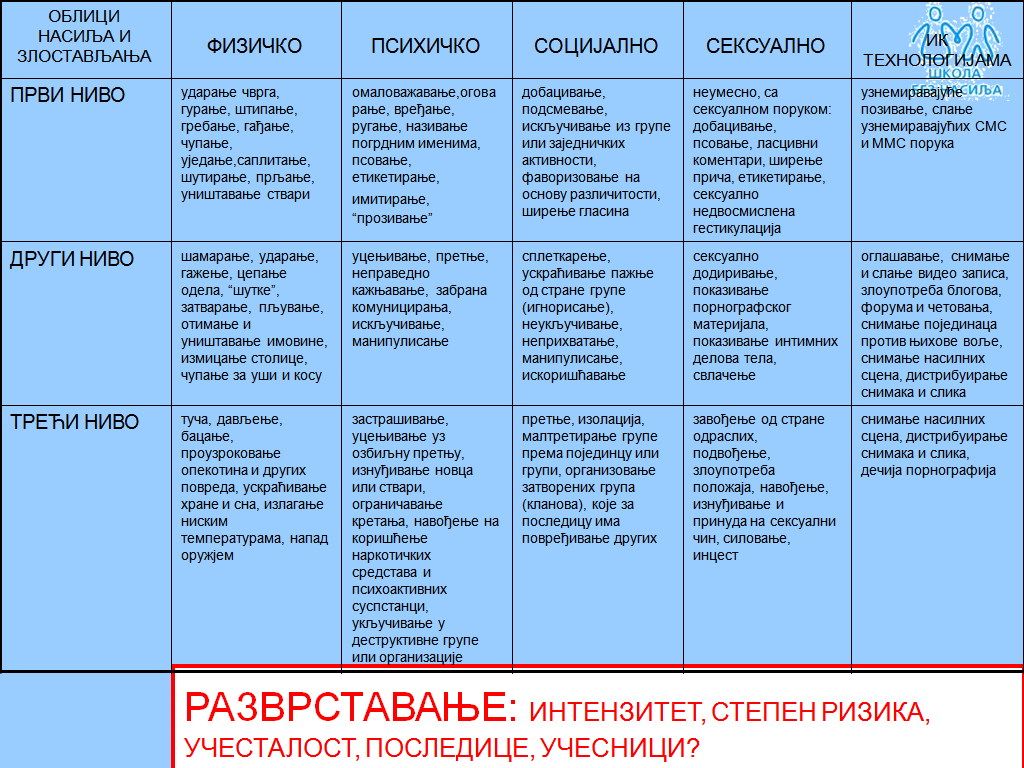 САДРЖАЈОпште одредбе	2Појачан васпитни рад са ученицима	2Права, обавезе и одговорности ученика	3Права ученика	3Обавезе ученика	3Одговорност ученика	3Повреде обавеза и повреде забрана	3Лакше повреде обавеза	3Теже повреде обавеза	3Повреда забране	3Васпитне и васпитно-дисциплинске мере и правна заштита ученика	3Васпитне мере	3Васпитно-дисциплинске мере	3Поступак утврђивања одговорности ученика	3Поступак за лакше повреде обавеза	3Васпитно-дисциплински поступак	3Застаревање покретања дисциплинског поступка	3Извршење васпитних и васпитно-дисциплинских мера	3Смањење оцене из владања	3Правна заштита	3Обављање друштвено-корисног,  односно хуманитарног рада уз изречене васпитне и васпитно - дисциплинске мере	3Материјална одговорност ученика	3Прилози	3Број неоправданих изостанакаВаспитно-дисциплинска мераОцена из владања26-35Укор директораДобро36-45Укор директораЗадовољавајућеПреко 45Укор Наставничког већаНезадовољавајућеРАЗРЕДОцена из владања у току полугодиштаОцена из владањаОцена из владањаРАЗРЕДОцена из владања у току полугодиштаНа крају првогполугодиштаНа крају другог полугодиштаПРВИОПИСНАОПИСНАОПИСНАДРУГИОПИСНАОПИСНАОПИСНАТРЕЋИОПИСНАОПИСНАОПИСНАЧЕТВРТИОПИСНАОПИСНАОПИСНАПЕТИОПИСНАОПИСНАОПИСНАШЕСТИОПИСНАБРОЈЧАНАБРОЈЧАНАСЕДМИОПИСНАБРОЈЧАНАБРОЈЧАНАОСМИОПИСНАБРОЈЧАНАБРОЈЧАНАОПИСНА ОЦЕНАБРОЈЧАНА ОЦЕНАПримерноПримерно 5Врло доброВрло добро 4ДоброДобро 3ЗадовољавајућеЗадовољавајуће 2НезадовољавајућеНезадовољавајуће 1МЕРАУчесталостВременски периодОПОМЕНА2 пута недељно2 недељеУКОР ОДЕЉЕЊСКОГ СТАРЕШИНЕ2 пута недељно3 недељеУКОР ОДЕЉЕЊСКОГ ВЕЋА3 пута недељно3 недељеУКОР ДИРЕКТОРА3 пута недељно4 недељеУКОР НАСТАВНИЧКОГ ВЕЋА4 пута недељно4 недељeТеже повреде обавеза ученикаАктивности друштвено-корисног, односно хуманитарног рада1) уништење, оштећење, скривање, изношење, преправка или дописивање података у евиденцији коју води школа или друга организација, односно орган;
2) преправка или дописивање података у јавној исправи коју издаје школа или орган, односно исправи коју изда друга организација;
3) уништење или крађа имовине школе, привредног друштва, предузетника, ученика или запосленог;
4) поседовање, подстрекавање, помагање, давање другом ученику и употреба алкохола, дувана, наркотичког средства или психоактивне супстанце;
5) уношење у школу или другу организацију оружја, пиротехничког средства или другог предмета којим може да угрози или повреди друго лице;
6) понашање ученика којим угрожава властиту безбедност или безбедност других ученика, наставника и запослених у школи, у школским и другим активностима које се остварују ван школе, а које школа организује и које доводи до њиховог физичког и психичког повређивања;
7) употреба мобилног телефона, електронског уређаја и другог средства у сврхе којима се угрожавају права других или у сврхе преваре у поступку оцењивања;
8) неоправдано изостајање са наставе и других облика образовно-васпитног рада више од 25 часова у току школске године, од чега више од 15 часова након писменог обавештавања родитеља, односно другог законског заступника од стране школе;
9) учестало чињење лакших повреда обавеза у току школске године, под условом да су предузете неопходне мере ради корекције понашања ученика.- укључивање у припрему материјала и израду летописа школе, школског часописа и сл.;
- приказ о значају важности евиденције и јавних исправа у одељењима или на састанку ученичког парламента;
- приказ историјских догађаја у којима је уништавана значајна документација;
- израда презентације и приказ те презентације у одељењима на тему чувања имовине, како личне тако и школске, породичне и имовине других;
- брига о простору у коме ученици бораве (нпр. уређивање учионице, библиотеке, продуженог боравка, трпезарије, свечане сале и сл; помоћ у размештању клупа; помоћ у одржавању простора и др.);
- помоћ домару и помоћно-техничком особљу у техничком одржавању школе (чишћење снега, лишћа и др.);
- помоћ у изради брошуре/флајера или уређење паноа (нпр. "Петарде нису играчке" и дистрибуција по одељењима, разредима и др., интернет дистрибуција и др.);
- припрема материјала за рад у вези са темом која је повезана са одређеним понашањем и системом вредности који желимо да ученик промени, односно усвоји;
- учествовање у предавањима/трибинама које остварују стручњаци из одговарајућих области;
- одлазак у ватрогасну бригаду/ватрогасни дом и информисање о превенцији кроз сарадњу са родитељима;
- истраживање, помоћ одељенском старешини, односно наставнику у прикупљању материјала за остваривање предавања на одређену тему;
- помоћ тиму за заштиту од насиља у организовању предавања на тему у вези са повредом;
- израда презентације на тему која је у вези са повредом обавезе;
- помоћ дежурном наставнику;
- помоћ у дежурству у продуженом боравку;
- помоћ домару у радионици (нпр. поправка) и упознавање са заштитом на раду у установи и друга помоћ домару (нпр. уређење парка и простора око школе - чишћење снега, лишћа, окопавање цвећа, фарбање ограда, клупа, одржавање спортских терена и др.);
- помоћ запосленима ангажованим на одржавању хигијене око сређивања просторија у школи и упознавање са овим занимањем, као и заштитом на раду за послове које обављају (нпр. одлагање смећа, заштитна опрема, рециклажа и др.);
- помоћ тиму за заштиту од насиља у припреми и остваривању активности у вези са безбедношћу, у складу са узрастом и статусом ученика (брига о безбедности млађих ученика уз присуство наставника, припрема презентација, радионица, предавања, реализација предавања/радионица у одељењу и др.);
- израда презентације и држање предавања уз подршку наставника на тему Заштита личних података на интернету;
- помоћ дежурном наставнику у остваривању дежурства.Повреде забранеАктивности друштвено-корисног, односно хуманитарног рада1) забрана дискриминације;
2) забрана насиља, злостављања и занемаривања;
3) забрана понашања које вређа углед, част или достојанство.- организовање предавања/презентације на тему људских права, као и права деце;
- организовање предавања/презентације за ученике на неку од тема у вези са грађанским правима, обавезама и одговорностима;
- организовање предавања/презентације за родитеље на неку од тема у вези са грађанским правима, обавезама и одговорностима у сарадњи са стручним сарадником и/или наставником;
- учествовање у организацији хуманитарне акције за помоћ и подршку угроженима (Црвени крст, Свратиште, Установе заштите деце без родитељског старања и др.);
- подршка педагошком асистенту или личном пратиоцу у пружању подршке ученицима.